Základní škola a mateřská škola, Vrchlabí, Horská 256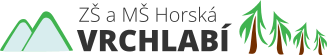 školní rok   2020 - 2021 Základní údaje o školeZŠ Horská 256Materiálně-technické podmínky školyBudova je jednoposchoďová, stojí při frekventované silnici do Špindlerova Mlýna v okrajové části Vrchlabí. V přízemí jsou šatny, dílna, družina, tělocvična a záchody pro chlapce a zaměstnance. V prvním poschodí jsou tři učebny, malá místnost, v níž se vydává školní mléko a ovoce, sborovna a záchody pro děvčata. Vzhledem k současnému počtu žáků jsou všechny prostory vyhovující. Budova je vytápěna lokálními plynovými topidly.  V areálu školy je také hřiště s basketbalovým košem, doskočištěm, houpačkami, kolotočem a průlezkami.Školní jídelna je v sousední budově mateřské školy.Vzhledem k nízkému počtu dětí je škola organizována jako malotřídní se dvěma třídami a pěti postupnými ročníky 1. stupně ZŠ.VyučováníVýuka v 1. - 5.ročníku probíhala podle školního vzdělávacího programu pro základní vzdělávání „Učíme se pro život“. Při vyučování jsou voleny postupy respektující věkové a individuální zvláštnosti dětí, v nižších ročnících probíhá vyučování hravou formou, ve vyšších ročnících je často volena heuristická metoda. Ve třídách jsou integrováni žáci s vývojovými poruchami učení, kterým se vyučující individuálně věnují. Personální zabezpečení činnosti školyNa škole pracují 4 pedagogické a 4 nepedagogické pracovnice. Obě učitelky mají odbornou aprobaci pro 1.stupeň ZŠ, rovněž tak obě vychovatelky mají odpovídající vzdělání. Dvě učitelky absolvovaly kurz angličtiny a němčiny, který zajišťovala Školská agentura Trutnov, kurzu angličtiny NIDV Hradec Králové, zúčastnily se zahraniční stáže v Londýně a ve Vídni v rámci vzdělávacího programu Socrates, Mezinárodní letní jazykové školy v Plzni, školení učitelů v rámci projektu P I – Informační gramotnost. Paní vychovatelka absolvovala logopedický kurz. Všechny vyučující navštěvují v průběhu školního roku odborné semináře v rámci dalšího vzdělávání k předmětům, které učí, pořádané Školským zařízením pro DVPP v Hradci Králové. (viz příloha č.1)Činnost školy je zajištěna těmito pedagogickými pracovníky:nepedagog. pracovnice:asistentkaškolniceúčetní vedoucí školní jídelnyZápis a odchod žáků do jiných školZápis do prvních tříd tentokrát neproběhl klasicky, ale pouze písemným podáním přihlášek. Celkem se zapsalo 5 dětí, nikdo nepožádal o odklad povinné školní docházky.Z 5. ročníku odešli 4 žáci na ZŠ Nám. Míru, 1 žákyně byla přijata ke studiu na osmiletém gymnáziu.Údaje o vzdělávání žáků k 30. 6. 2021celkový počet žáků:   24celkový počet tříd:       2průměrný počet žáků na třídu:   12Mimoškolní aktivityNa každý měsíc školního roku je plánována jedna celoškolní soutěž, jejíž náměty jsou voleny tak, aby každý žák našel uplatnění v některé z nich.Děti se snažíme vést ke vzájemné pomoci, ohleduplnosti a toleranci nejen mezi sebou, ale také vzhledem k lidem postiženým a handicapovaným. Proto se účastníme různých charitativních akcí, z nichž některé se u nás již staly tradicí. Škola je zapojena do těchto charitativních projektů: CHRPA (podpora výcviku koní pro hippoterapii)Slůně (zakoupení přístroje k výzkumu leukémie) Sbírej toner (podpora ústavů pro mentálně postižené)Fond Sidus - pomoc nemocným dětem – (Pediatrické klinice pražské, Fakultní nemocnice v Motole, Dětské klinice Fakultní nemocnice Olomouc, individuálním pacientům)Další celoroční projekty: Školní mlékoOvoce do školCelé Česko čte dětem Ve škole probíhá sběr starého papíru, baterií a elektroodpadu, z výtěžku pořizujeme sportovní náčiní nebo odměny pro děti. Na škole byly nabídnuty tyto zájmové útvary: Pétanquepohybové hry – pouze venku                                                výtvarný kroužekpočítačový kroužek - nemohl být z důvodu mimořádných opatřenílogopedie - nemohlo být z důvodu mimořádných opatřeníSpolupracujeme s Lyžařskou školou Lenka, která pro děti každoročně pořádá školu ve sjezdu na lyžích, dále spolupracujeme se Správou KRNAP a účastníme se jejich různých akcí, výstav a soutěží, v průběhu celého roku spolupracuje s oddělením ekologické výchovy. Abychom motivovali žáky ke četbě, navštěvujeme pravidelně knihovnu,Zúčastnili jsme se také různých výtvarných a sportovních soutěží, v nichž jsme získali několik předních míst.Každoročně pořádáme pochod na Žalý, Vánoční besídku, Masopust, Čarodějnice, Den dětí a oslavu Dne matek s programem a pohoštěním. Ne všechny tyto aktivity bylo letos možné splnit vzhledem k mimořádným opatřením.Žáci  3. ročníku se zúčastňují plaveckého výcviku v Jilemnici, který byl však nakonec v důsledku koronaviru zrušen.O našich různých akcích posíláme zprávy do městského časopisu PULS.Bohužel, školní rok byl poznamenán epidemií koronaviru a několikaměsíčním uzavřením škol. Výuka probíhala distančně přes Microsoft Teams, během prvního týdne byla nastavena pravidla, takže probíhala denní výuka dle předem stanoveného rozvrhu, někteří žáci chodili jednotlivě na konzultace do školy. Vzájemná komunikace a konzultace s rodiči probíhala mailem, telefonicky nebo přes WhatsApp. Do distanční výuky se zapojili všichni žáci.Akce školy:Během distanční výuky probíhaly tyto pravidelné akce:Ranní cvičeníPohádka na dobrou noc„pokec“Účast žáků na těchto mimovyučovacích aktivitách byla dobrovolná, ale i přesto hojná, čtení pohádek se někdy účastnily i celé rodiny.O činnosti naší školy vedeme na webu kroniku i s fotodokumentací.ZŠ Lesní 30Materiálně-technické podmínky školyBudova je jednoposchoďová. Je v bývalém areálu zámku v Podhůří – Vrchlabí 3.V přízemí jsou šatny, tělocvična, dvě učebny, sborovna, ředitelna, oddělení školní družiny, které se v dopoledních hodinách používá jako odborná učebna pro výuku hudební výchovy. Dále sklad sportovního náčiní, sklad učebnic, WC pro zaměstnance a WC pro chlapce. V prvním poschodí jsou tři učebny, odborná učebna výpočetní techniky, WC pro dívky a sklad učebních pomůcek. Ke škole je chodbou napojena školní kuchyně s jídelnou. V prvním patře nad kuchyní je další oddělení školní družiny, předškolní třída mateřské školy a kancelář vedoucí školní jídelny.Všechny prostory jsou pro žáky vyhovující. Budova má vlastní plynovou kotelnu. Postupně byla vyměněna okna.V areálu školy je travnatá plocha s houpačkami, hrazdami, novým fotbalovým hřištěm s umělým povrchem, doskočištěm a s altánem, který byl přebudován z rozpočtu MMR na Venkovní polytechnickou učebnu. Z této dotace byly rovněž provedeny stavební úpravy zajišťující bezbariérovost školy.Celkové vybavení školy učebními pomůckami, hračkami a sportovním nářadím je na standardní úrovni, vybavení žáků učebnicemi a pracovními sešity zcela vyhovující.V oblasti výpočetní techniky je k dispozici nová učebna s interaktivní tabulí, která byla vybudovaná z peněz EU.Je zde celkem 13 počítačů. Učebna je využívaná pro výuku informatiky v páté třídě, reedukaci pro žáky s SPÚ a pro doplnění výuky v ostatních třídách. Přehled vzděláváníŠkola je plně organizovaná s pěti postupnými ročníky 1. stupně ZŠ.Výuka probíhala v 1. – 5. ročníku podle školního vzdělávacího programu pro základní vzdělávání „Učíme se pro život“. Při vyučování jsou voleny postupy respektující věkové a individuální zvláštnosti dětí, v nižších ročnících probíhá vyučování hravou formou, ve vyšších ročnících je často volena heuristická metoda. Ve třídách jsou integrováni žáci s vývojovými poruchami učení, kterým se vyučující individuálně věnují. Personální podmínkyNa škole pracuje 9 pedagogických a 6 nepedagogických pracovníků. Všichni pedagogičtí pracovníci mají odpovídající pedagogické vzdělání, v průběhu školního roku se účastní odborných seminářů a vzdělávacích akcí zaměřených k předmětům, které vyučují, pořádaných Školským zařízením pro DVPP v Hradci Králové. Činnost školy je zajištěna těmito pedagogickými pracovníky:Výuku angličtiny ve škole zajišťuje ve všech ročnících rodilá mluvčí.Nepedagogičtí pracovníci:                    asistentka			školník			vedoucí kuchařka		kuchařka		vedoucí školní jídelny		uklízečka Z rozpočtu Šablon III ve škole pracovala školní asistentka. 4.	Zápis a odchod žáků do jiných školZápis do prvních tříd tentokrát neproběhl klasicky, ale pouze písemným podáním přihlášek. Celkem se zapsalo 25 dětí, z toho bylo povoleno 6 odkladů povinné školní docházky.Z 5. ročníku 14 žáků odešlo, 10 žáků na ZŠ Školní, 3 žáci na ZŠ Nám. Míru a 1 žákyně byla přijata ke studiu na osmiletém gymnáziu.5. Údaje o vzdělávání žáků k 30. 6. 2020celkový počet žáků:	81 celkový počet tříd:		5průměrný počet žáků na třídu:	16,2Mimoškolní aktivityDěti se snažíme vést ke vzájemné pomoci, ohleduplnosti a toleranci nejen mezi sebou, ale také vzhledem k lidem postiženým a handicapovaným. Proto se účastníme různých charitativních akcí, z nichž některé se u nás již staly tradicí. Škola je zapojena do těchto charitativních projektů: CHRPA (podpora výcviku koní pro hippoterapii)Slůně (zakoupení přístroje k výzkumu leukémie) Sbírej toner (podpora ústavů pro mentálně postižené)Fond Sidus - pomoc nemocným dětem – (Pediatrické klinice pražské, Fakultní nemocnice v Motole, Dětské klinice Fakultní nemocnice Olomouc, individuálním pacientům )Další celoroční projekty: Školní mlékoOvoce do školCelé Česko čte dětem Na škole byly nabízeny tyto zájmové útvary: angličtina - nemohla být z důvodu mimořádných opatřenípočítačový kroužek - nemohl být z důvodu mimořádných opatřenílogopedický kroužek - nemohl být z důvodu mimořádných opatřenísborový zpěv – nemohl být z důvodu mimořádných opatřeníkroužek Šikulové (z grantového programu Města Vrchlabí) – nakonec neproběhlNa každý měsíc školního roku je plánována činnost tak, aby každý žák našel uplatnění v některé z nich. Celý projekt se nazývá „Na co se těšíme“. Bohužel, školní rok byl poznamenán epidemií koronaviru a několikaměsíčním uzavřením škol. Výuka probíhala distančně přes Microsoft Teams, během prvního týdne byla nastavena pravidla, takže probíhala denní výuka dle předem stanoveného rozvrhu, někteří žáci chodili jednotlivě na konzultace do školy. Vzájemná komunikace a konzultace s rodiči probíhala mailem, telefonicky nebo přes WhatsApp. Do distanční výuky se zapojili všichni žáci.Akce školy:7. Údaje o výsledcích inspekční činnosti provedené Českou školní inspekcíV tomto školním roce proběhla tematická inspekce na distanční výuku, která naši školu hodnotila velmi kladně. Jako příkladné zhodnotila zapojení všech žáků do distanční výuky.8. Údaje o školské raděŠkolská rada byla zřízena 1. 1. 2006, má 6 členů, schází se 2x ročně.9. Základní údaje o hospodaření školyVeškeré údaje o hospodaření školy jsou zpracovány ve finančních uzávěrkách a ve výkazech P1 - 04. Vrchlabí, dne 31. srpna 2021                                                                                                                  Mgr. Zuzana Bartošová                                                                                         ředitelka         Název školy dle zřizovací listiny: Základní škola a mateřská škola,                                                           Vrchlabí, Horská 256Právní forma:                                příspěvková organizaceIČO:                                               71005889IZO:                                               650063325Zřizovatel:                                     Město VrchlabíŘeditel školy:                                Mgr. Zuzana BartošováZástupce ředitele školy:                PhDr. Miroslava NovákováSoučásti školy:                              ZŠ Horská 256                                                      ZŠ Lesní 30                                                      MŠ Horská 214                                                      MŠ Dělnická 74                                                      MŠ Lesní 30                                                      ŠD Horská 256                                                      ŠD Lesní 30                                                      ŠJ Horská 214                                                      ŠJ Lesní 30                                                 ŠJ Dělnická 74Telefon:                                        499 422 001, 732 874 045E-mail:                                          www stránky:                               zshorskavrchlabi.czFunkceAprobaceVyučované předmětyDélka praxeředitelka1.-4. r. ZŠ - HvČj, Inf, Hv36učitelka1.-4. r. ZŠ - Tv1., 2. ročník + AJ33učitelkavychovatelstvíPrv, Vl, Př, M, výchovy, ŠD36vychovatelkavychovatelstvíŠD31ročník    počet žáků     prospělo s vyzn.     prospělo     neprospěloročník    počet žáků     prospělo s vyzn.     prospělo     neprospěloročník    počet žáků     prospělo s vyzn.     prospělo     neprospěloročník    počet žáků     prospělo s vyzn.     prospělo     neprospěloročník    počet žáků     prospělo s vyzn.     prospělo     neprospělo    1.54-1    2. 541-    3.431-    4.523-    5.523- 1.pololetí 2.pololetípočet dětí s druhým stupněm z chování        -                 -  1.pololetí 2.pololetípočet neomluvených hodin         --Září2.Slavnostní zahájení školního roku3. Adaptační výlet Svoboda n. Úpou – farmapark Muchomůrka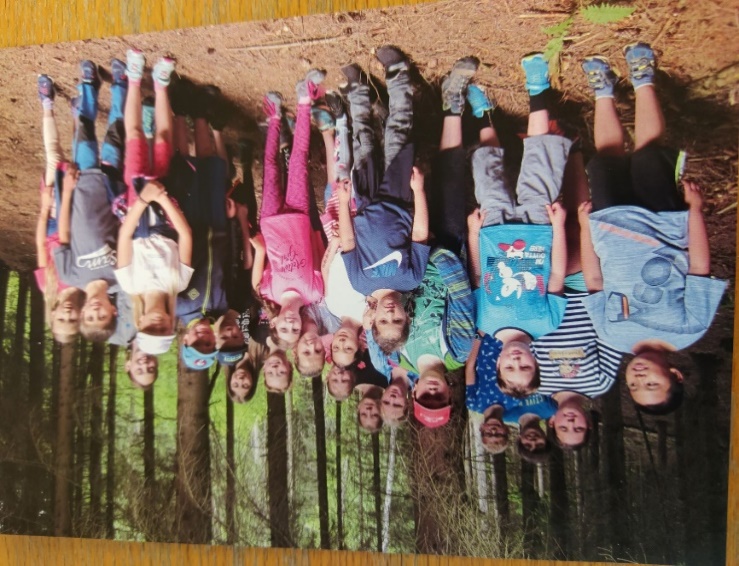 8.Úvodní třídní schůzky15.Výstava Tma přede mnou25.Buď safe online – workshop – bezpečnost na internetuŘíjen14.Zahájení distanční výukyListopad27.Ukončení distanční výuky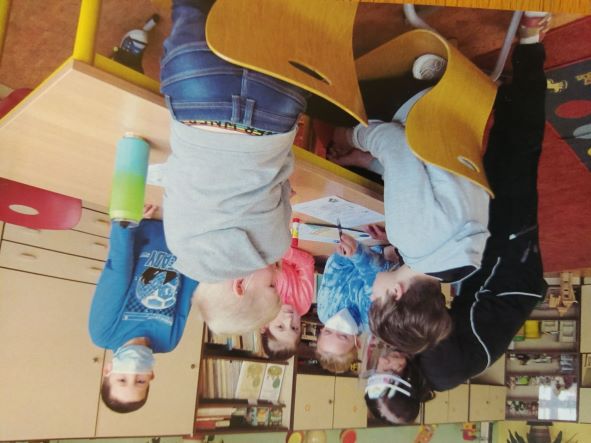 Prosinec4.Vyhodnocení sběru elektro a baterií5.Mikuláš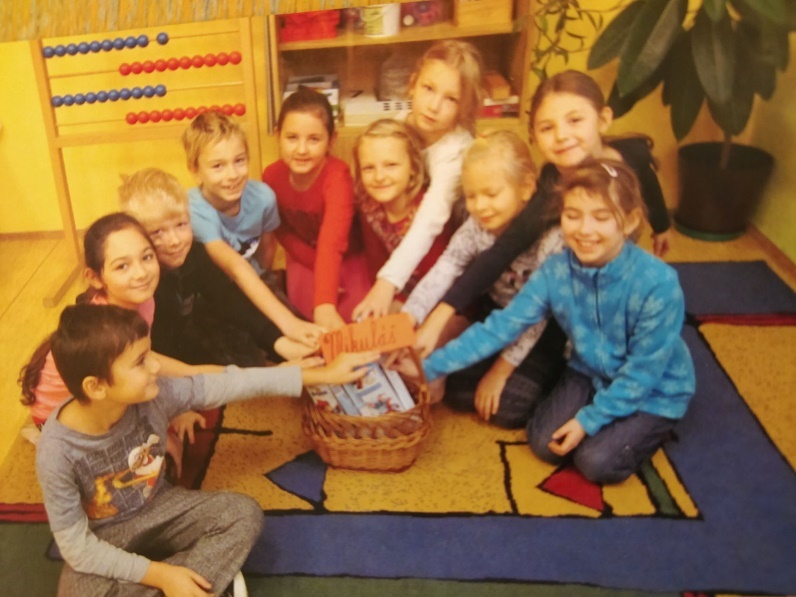 17.Školní vánoční úniková hra18. Vánoční besídkaLeden4.Zahájení distanční výukyÚnorBřezenDuben12.Zahájení prezenční výuky ve všech ročnících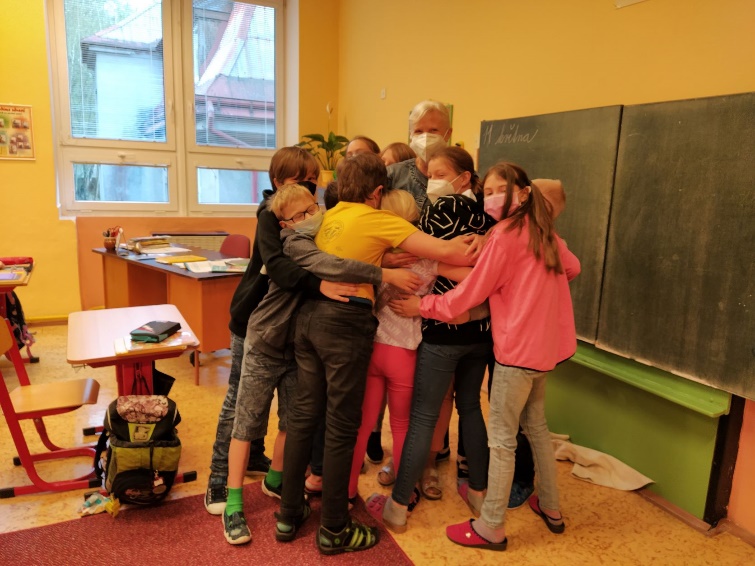 Květen17.Činnostní učení v příroděČerven1. Den Dětí11.fotografování10.Hartecká alej17.Turnaj ve hře Dáma24.Vyhodnocení sběru elektro a baterií25.Školní výlet vláčkem Bubáčkem na Benecko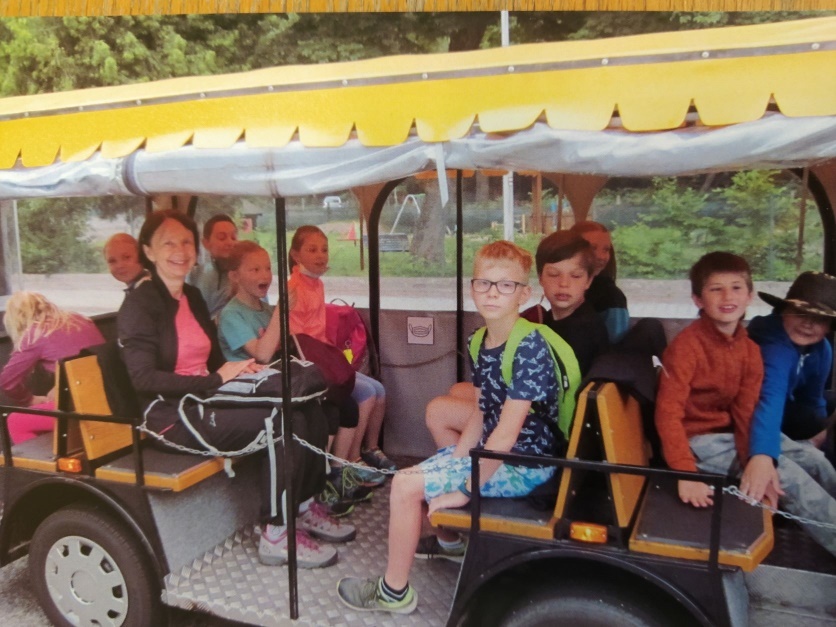 30.Slavnostní ukončení školního roku.FunkceAprobaceVyučované předmětyDélka praxezástupkyně ředitelky1. – 5. r. ZŠ5. ročník31učitelka1. -  5. r. ZŠ 2. ročník  nad 32učitelka1. – 5. r. ZŠ3. ročník 21učitelka1. – 5. r. ZŠ4. ročník (1/2 úvazek)21učitelka1. – 5. r. ZŠ1. ročník, reedukace29učitelka1. – 5. r. ZŠ4. ročník (1/2 úvazek)nad 32vychovatelkavychovatelstvíŠDnad 32vychovatelkavychovatelstvíŠD5ročník    počet  žáků     prospělo s vyzn.    prospělo   neprospěloročník    počet  žáků     prospělo s vyzn.    prospělo   neprospěloročník    počet  žáků     prospělo s vyzn.    prospělo   neprospěloročník    počet  žáků     prospělo s vyzn.    prospělo   neprospěloročník    počet  žáků     prospělo s vyzn.    prospělo   neprospělo1.1919--2.1818--3.1082-4.20911-5.1495-1. pololetí2. pololetípočet dětí s druhým stupněm z chování--1. pololetí2. pololetípočet neomluvených hodin--Září1.Slavnostní zahájení školního roku2.Adaptační vycházka žáků 3., 4. a 5. třídy do Vrchlabí a zpět.7.Třídní schůzky s rodiči žáků.29.Zahájení projektu dopravní výchovy ve 3., 4. a 5. třídě – „Zebra se za tebe nerozhlédne.“29.Slavnostní vyhlášení vítězů celoškolní soutěže o nejkrásnějšího draka roku 2020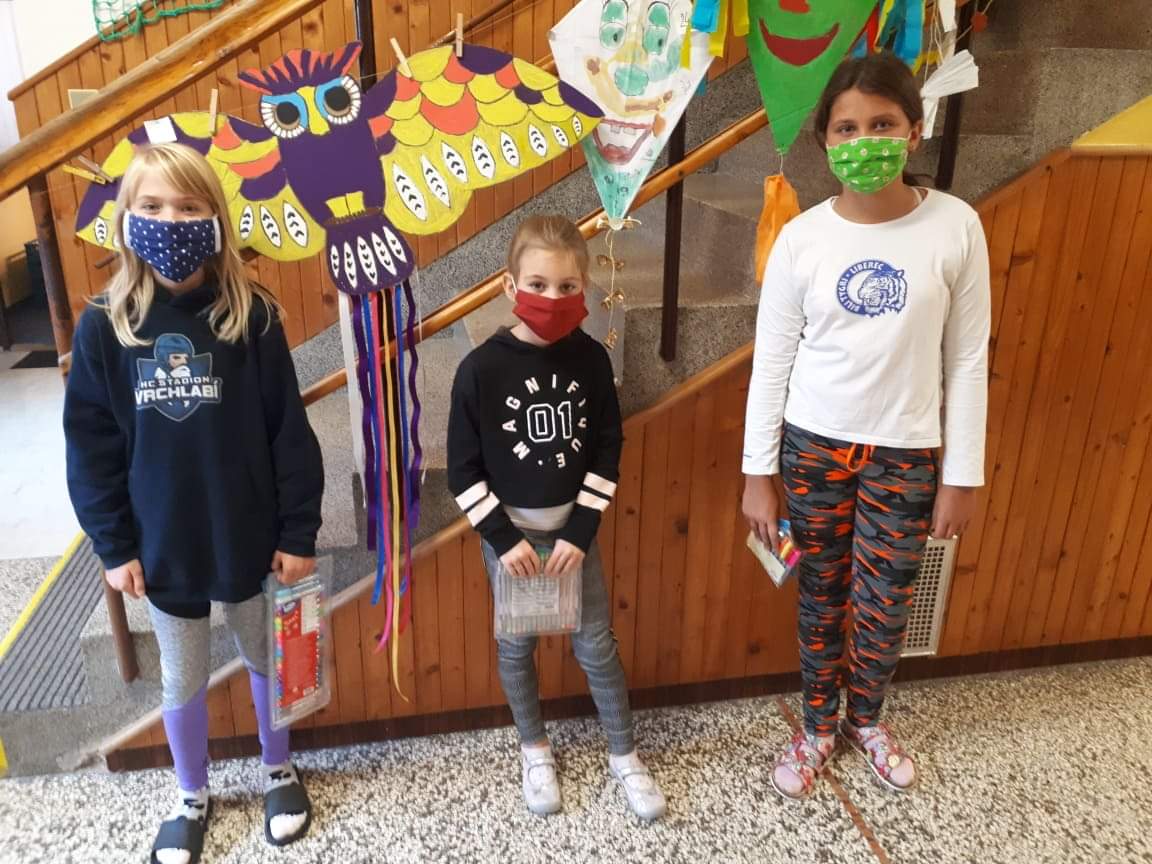 Říjen14. Zahájení distanční výukyListopad27.Ukončení distanční výukyProsinec5.Mikulášská nadílka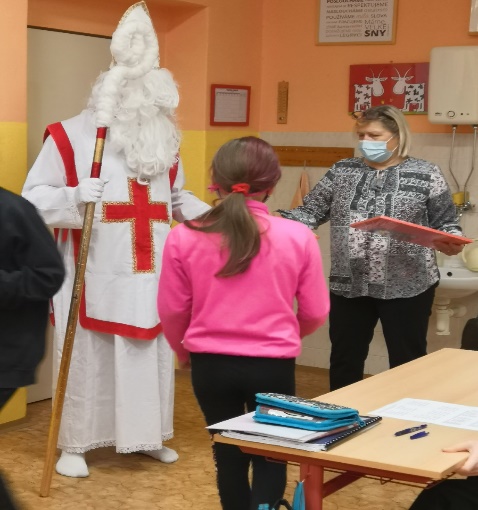 18.Třídní vánoční besídky s nadílkou, vánoční dílničky.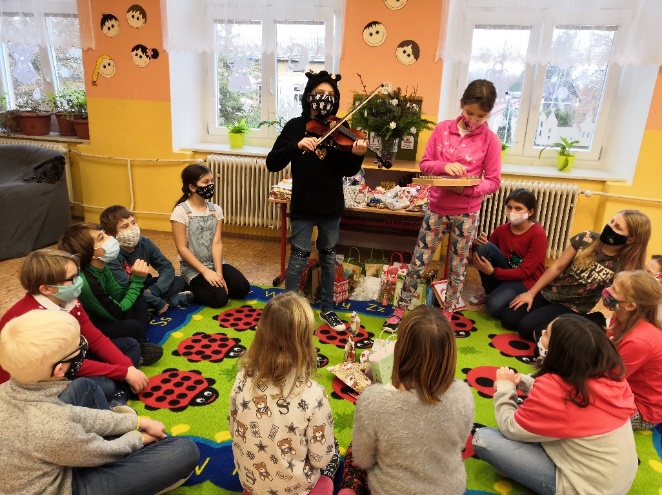 Leden4.Zahájení distanční výukyÚnorBřezenDuben14.Online program k třídění a recyklaci odpadů – Tonda obal na cestách – ve všech třídách.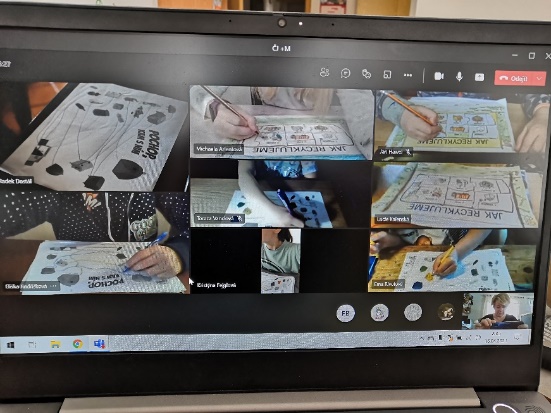 30. „Čarodějnice“ v 1. a 2. třídě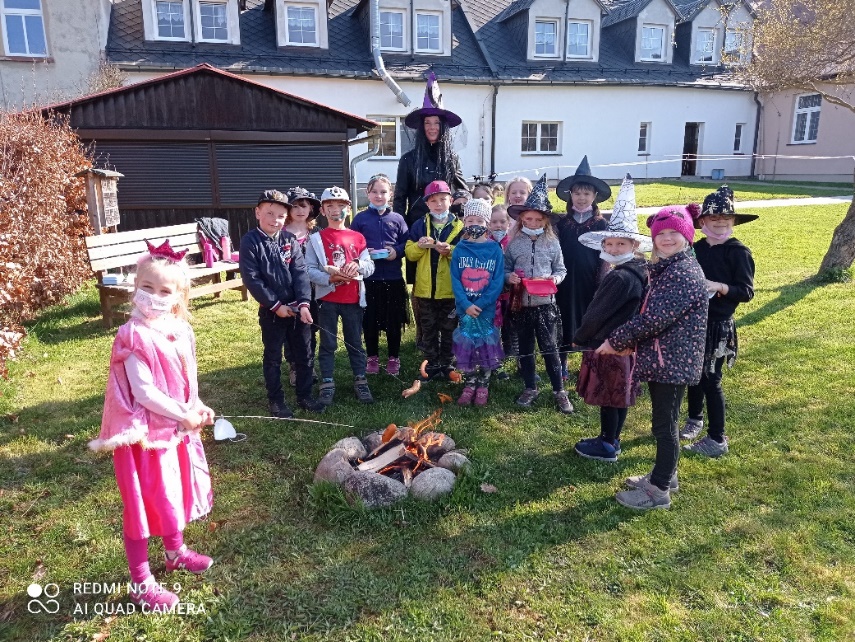 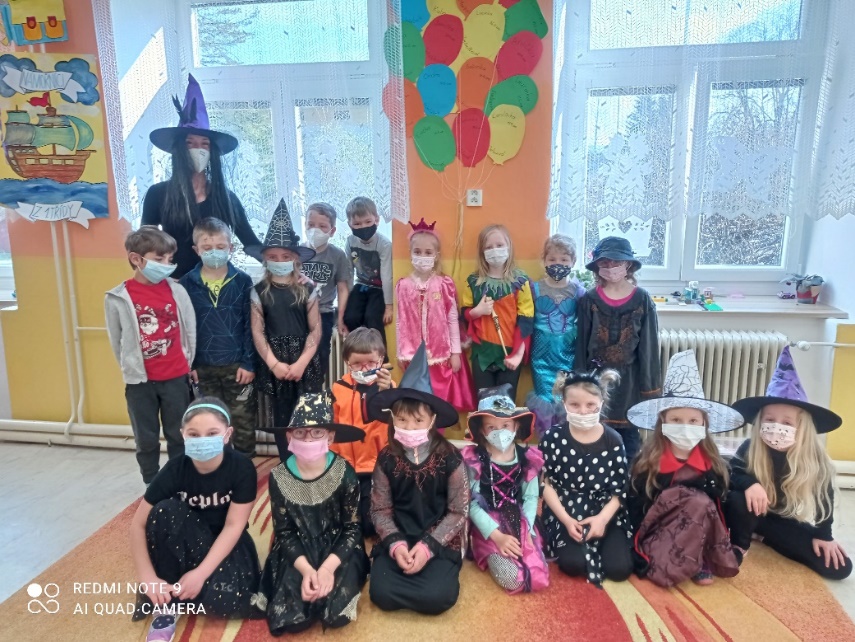 Květen17. Zahájení řádné prezenční výuky dle rozvrhu ve všech třídáchČerven1.Den dětí – sportovní orientační závody smíšených družstev žáků školy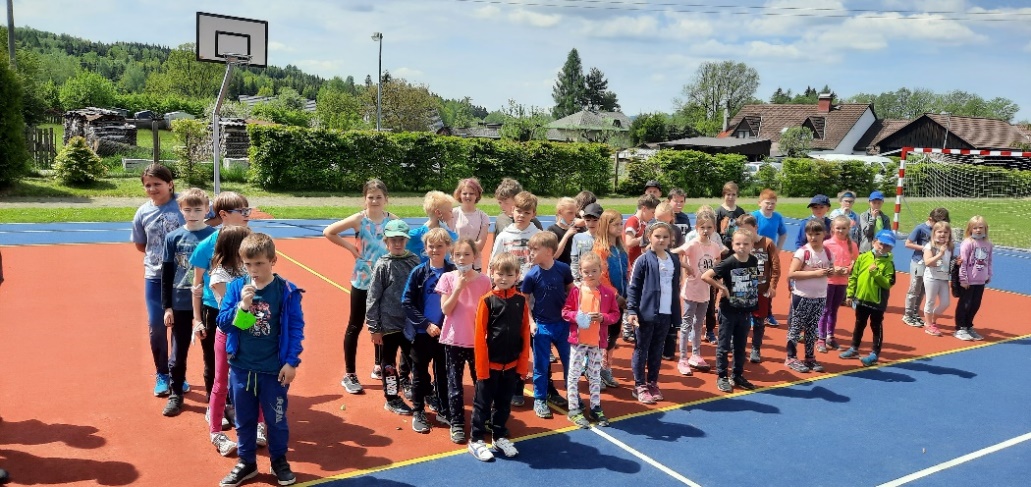 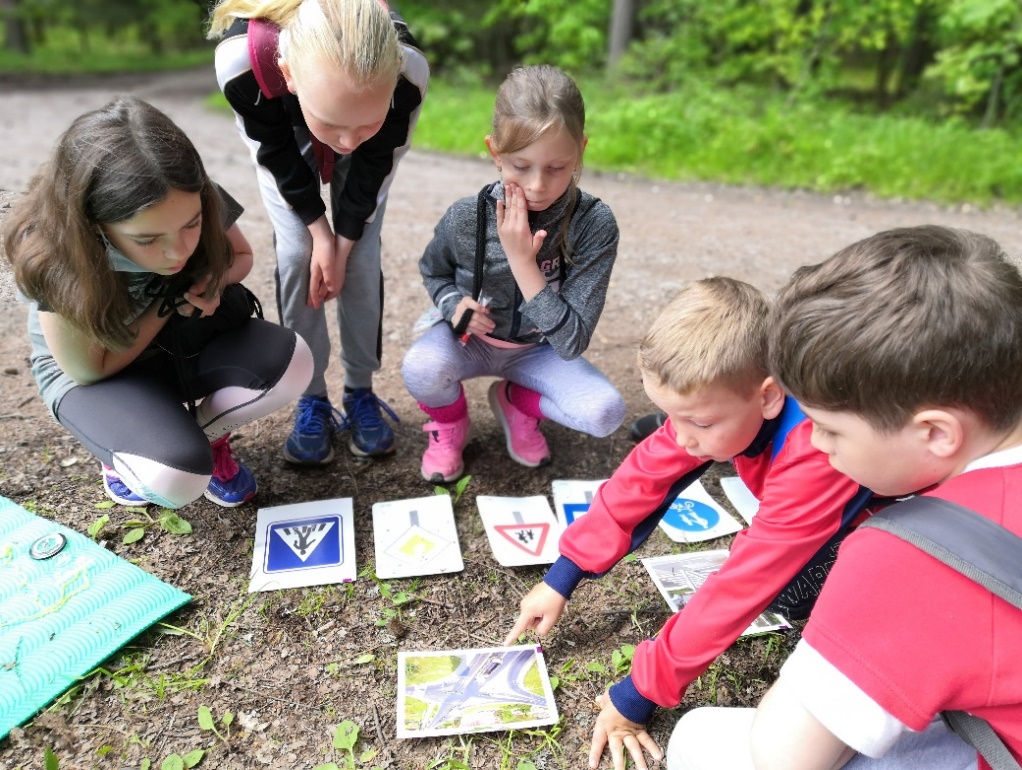 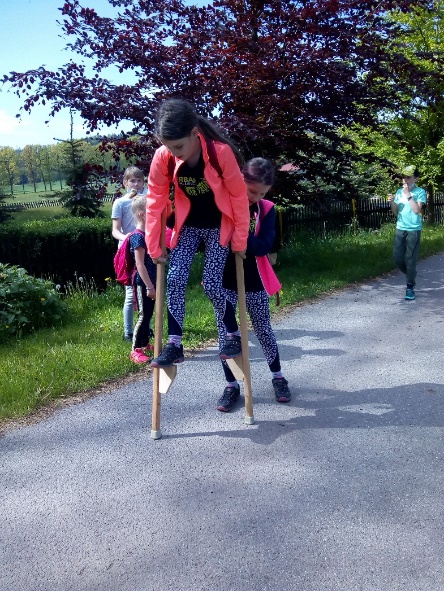 3.Třídní fotografování16.Hartecká alej – běžecké závody DDM Pelíšek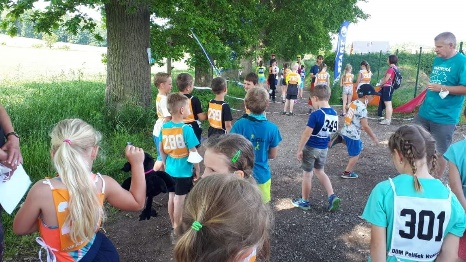 22.Školní výlet – Benecko – Lufťákova stezka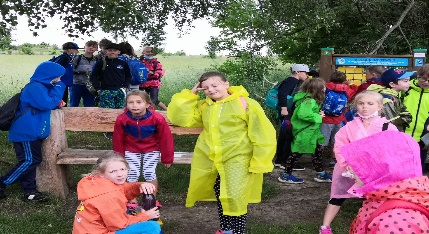 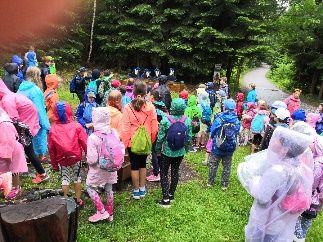 23.Slavnostní otevření naučné stezky v Hartě Podhůří – projekt ZŠ Školní Vrchlabí – Valím na valy – 2. třída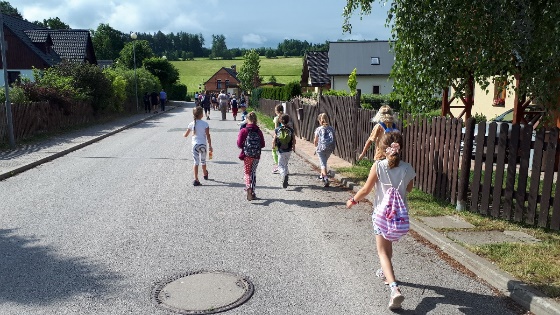 24.Slavnostní vyřazování žáků 5. třídy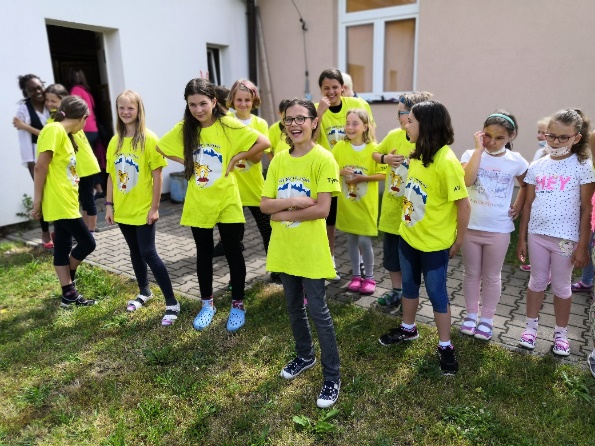 25.Ukázka práce se psy – aktivity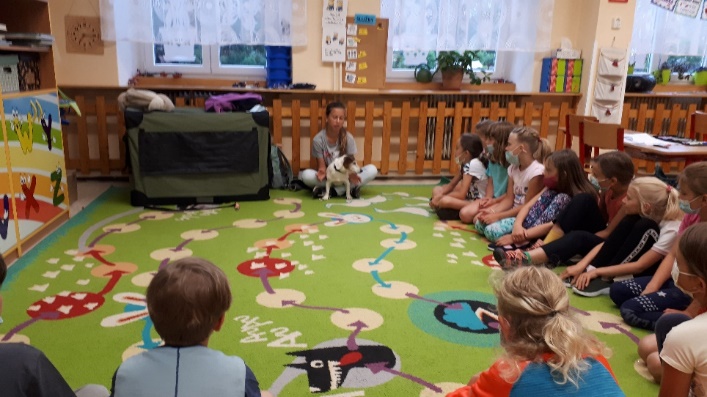 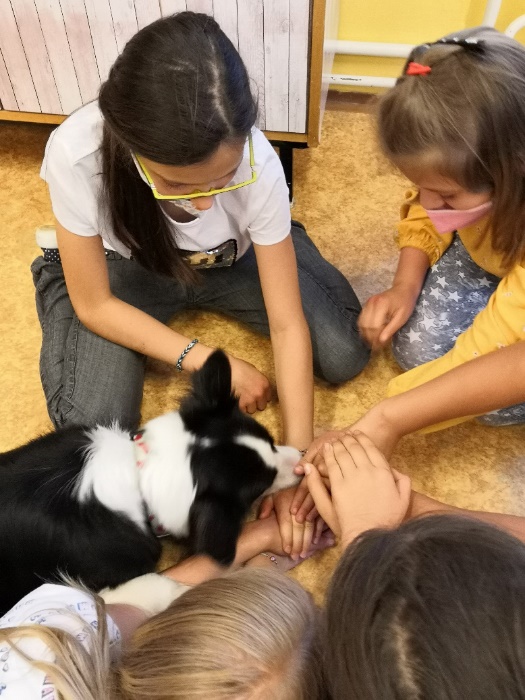 30.Slavnostní ukončení školního roku